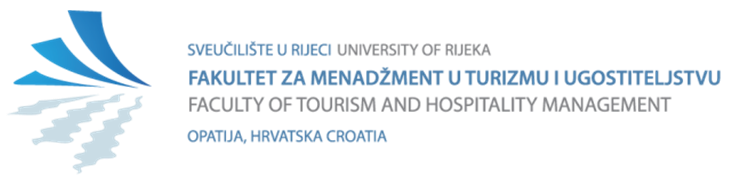 UPISNI LISTPreddiplomski sveučilišni studijPOSLOVNA EKONOMIJA U TURIZMU I UGOSTITELJSTVUsmjer Menadžment u turizmuakademska godina 2020./2021.Potpis odgovorne osobeU Opatiji, Matični broj studenta:Broj mobitela:e-mail adresaIME I PREZIME STUDENTA:Datum rođenja:Točna adresa stalnog boravka izvan mjesta školovanja:Adresa u mjestu studija:Državljanstvo:Godina studija:33Status studenta (označi):redoviti    izvanredni    Prima li stipendiju, studentski kredit ili potporu i od koga:Da li je završio ili polazio drugi fakultet ili višu školu:Da li je u radnom odnosu i kod koga:	Ime i prezimeMatični broj studenta ili OIB (3. godina studija)Matični broj studenta ili OIB (3. godina studija)Matični broj studenta ili OIB (3. godina studija)Matični broj studenta ili OIB (3. godina studija)Zimski semestarZimski semestarZimski semestarZimski semestarZimski semestarZimski semestarZimski semestarNastavnikPredmet koji upisujePredmet koji upisujeBroj tjednih satiBroj tjednih satiBroj tjednih satiECTS predmetaNastavnikPredmet koji upisujePredmet koji upisujePVS ECTS predmetaDoc. dr. sc. Sabina HodžićJavne financijeJavne financije300459Prof. dr. sc. Dragan MagašMenadžment turističke destinacijeMenadžment turističke destinacije300306Doc. dr. sc. Hrvoje GrofelnikTuristička geografijaTuristička geografija150153Prof. dr. sc. Elvis MujačevićMeđunarodne financijeMeđunarodne financije300306izv. prof. dr. sc. Dolores Miškulindr. sc. Alenka Šuljić Petrc doc. dr. sc. Brigita Bosnar ValkovićDrugi strani jezik A2 – njemačkiDrugi strani jezik A2 – talijanskiDrugi strani jezik A2 - francuski Drugi strani jezik A2 – njemačkiDrugi strani jezik A2 – talijanskiDrugi strani jezik A2 - francuski 151503Izborni kolegij:Izborni kolegij:3Ljetni semestarLjetni semestarLjetni semestarLjetni semestarLjetni semestarLjetni semestarLjetni semestarNastavnikPredmet koji upisujePredmet koji upisujeBroj tjednih satiBroj tjednih satiBroj tjednih satiECTS predmetaNastavnikPredmet koji upisujePredmet koji upisujePVS ECTS predmetaIzv. prof. dr. sc. Goran KaranovićFinancijski menadžmentFinancijski menadžment300459Izv. prof. dr. sc. Krstina ČrnjarMenadžment ljudskog kapitalaMenadžment ljudskog kapitala300306Prof. dr. sc. 
Sandra JankovićMenadžersko računovodstvoMenadžersko računovodstvo3015156Izv. prof. dr. sc. Romina AlkierMeđunarodni turizamMeđunarodni turizam300306Izborni kolegij:Izborni kolegij:3UKUPNO ECTS bodova:UKUPNO ECTS bodova:UKUPNO ECTS bodova:UKUPNO ECTS bodova:UKUPNO ECTS bodova:UKUPNO ECTS bodova:60